Zajęcia kompensacyjno – korekcyjne  12-04-2021Doskonalenie umiejętności matematycznych – znajomości pieniędzy, rozpoznawania monet i przeliczania ich; utrwalanie liczebników porządkowych; rozwijanie małej motoryki. 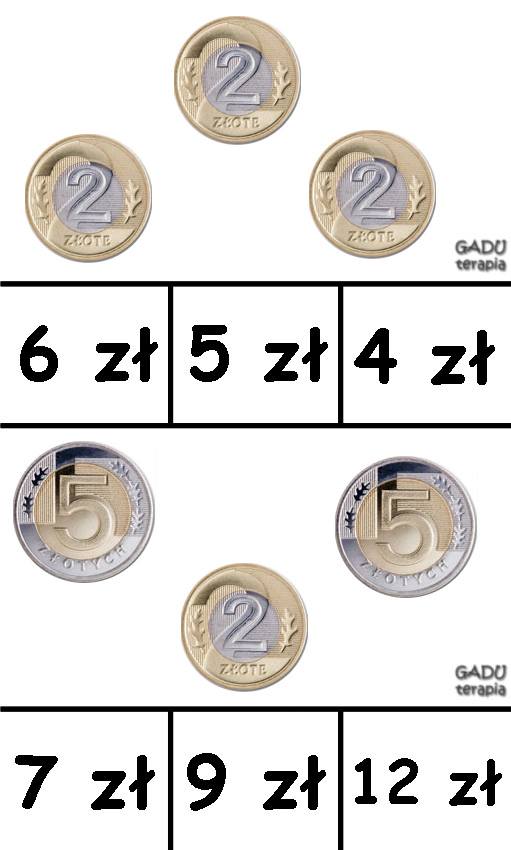 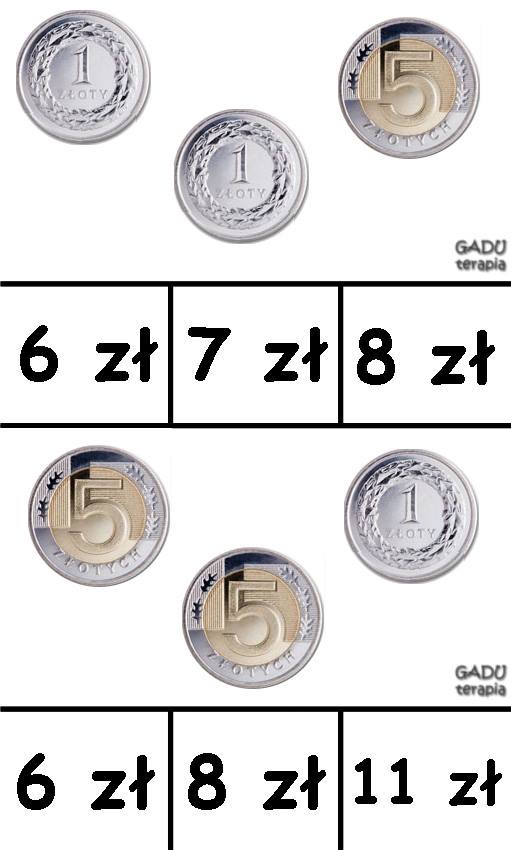 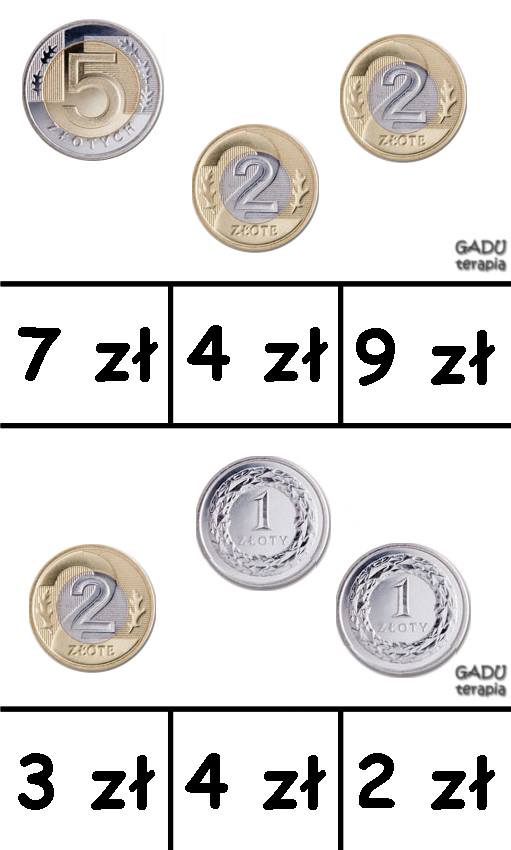 Przelicz pieniądze. Zaznacz kółkiem poprawna odpowiedź.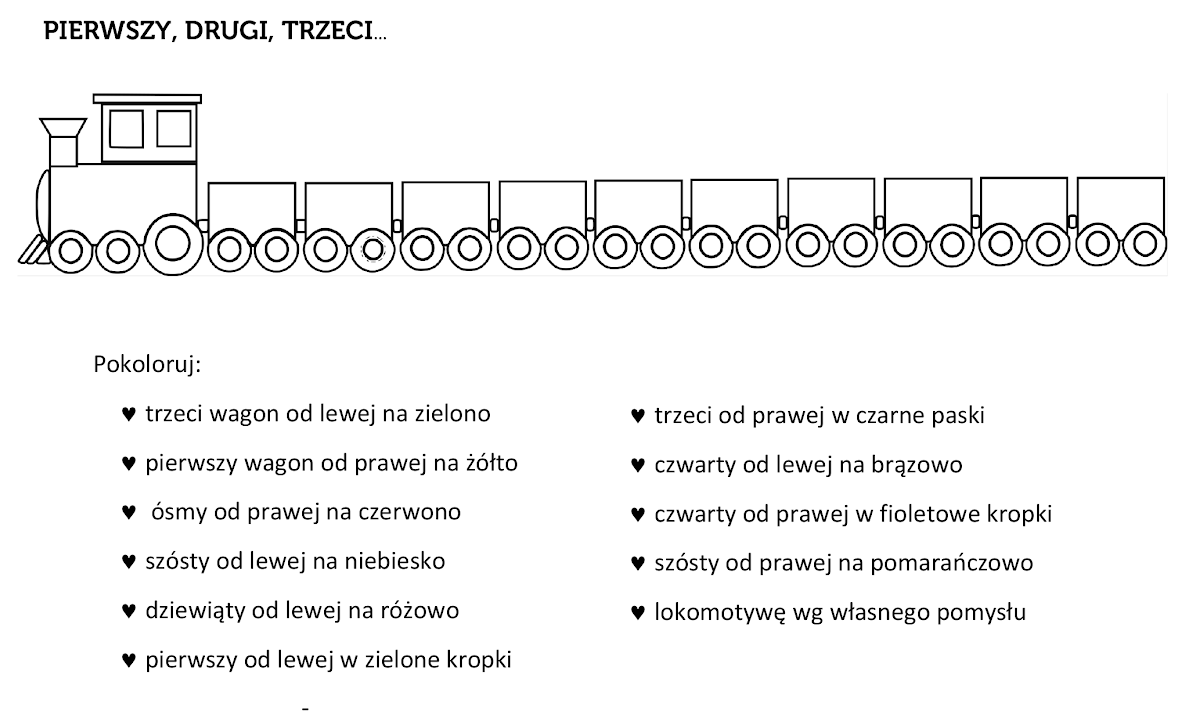 Kolorowa piłka. Wypełnij plasteliną poszczególne kółka według własnego pomysłu.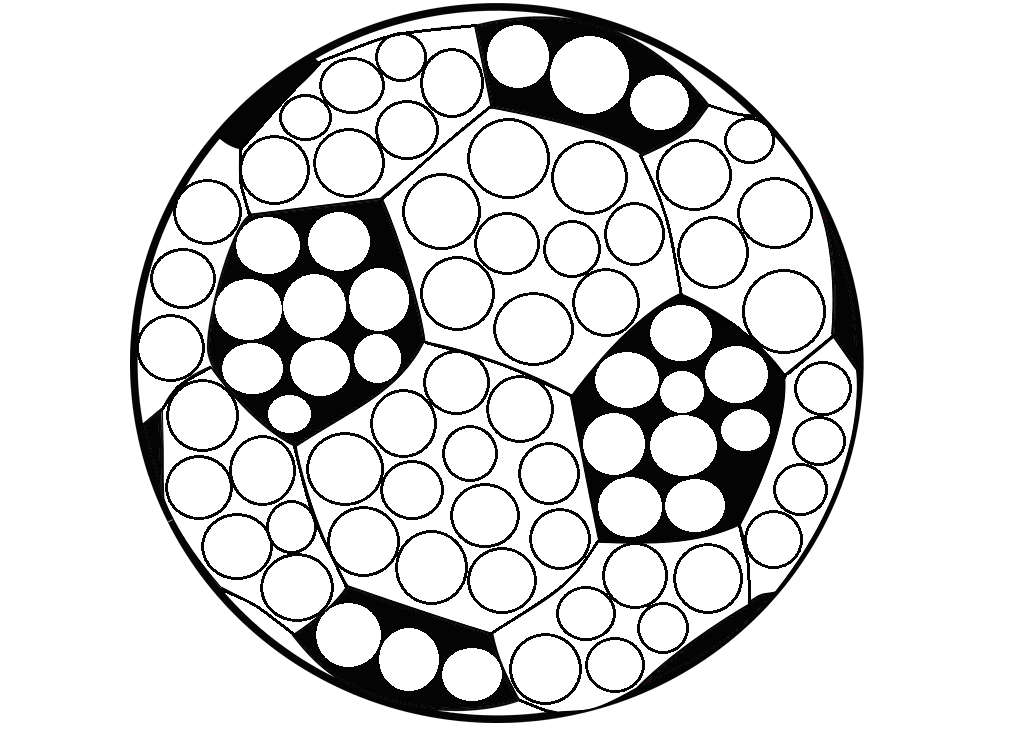 